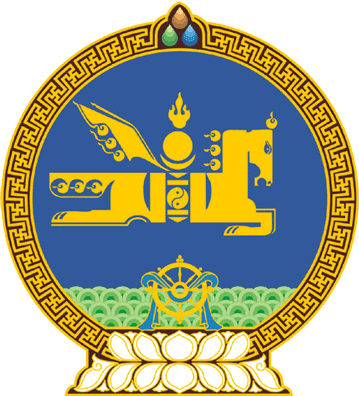 МОНГОЛ УЛСЫН ИХ ХУРЛЫНТОГТООЛ2024 оны 05 сарын 30 өдөр     		            Дугаар 51                   Төрийн ордон, Улаанбаатар хот   Үндсэн хуулийн цэцийн гишүүнээр   томилох, Үндсэн хуулийн цэцийн   гишүүнээс чөлөөлөх тухай	Монгол Улсын Үндсэн хуулийн Жаран тавдугаар зүйлийн 1, 2 дахь хэсэг, Монгол Улсын Үндсэн хуулийн цэцийн тухай хуулийн 3 дугаар зүйлийн 1 дэх хэсэг, 4 дүгээр зүйлийн 2, 3 дахь хэсэг, Монгол Улсын Их Хурлын чуулганы хуралдааны дэгийн тухай хуулийн 102 дугаар зүйлийн 102.2 дахь хэсгийг үндэслэн Монгол Улсын Их Хурлаас ТОГТООХ нь:	1.Монгол Улсын Ерөнхийлөгчийн санал болгосноор Бямбадоржийн Болдбаатарыг Монгол Улсын Үндсэн хуулийн цэцийн гишүүнээр томилсугай. 	2.Бүрэн эрхийн хугацаа нь дуусгавар болсон тул Батсүхийн Буяндэлгэрийг Монгол Улсын Үндсэн хуулийн цэцийн гишүүнээс чөлөөлсүгэй.	3.Энэ тогтоолыг 2024 оны 05 дугаар сарын 30-ны өдрөөс эхлэн дагаж мөрдсүгэй.		МОНГОЛ УЛСЫН 	ИХ ХУРЛЫН ДАРГА 				Г.ЗАНДАНШАТАР 